О проведении месячника по санитарно - экологической очистке и благоустройству населенных пунктов Игорварского сельского поселения Цивильского района Чувашской Республики В целях улучшения санитарно-эпидемиологической обстановки, поддержания чистоты, порядка и озеленения населенных пунктов Игорварского сельского поселения администрация Игорварского сельского поселения ПОСТАНОВЛЯЕТ: 1. Объявить с 12 апреля по 12 мая 2021 года месячник по санитарно- экологической очистке и благоустройству населенных пунктов Игорварского сельского поселения с целью обеспечения чистоты и порядка.2. Утвердить план мероприятий по очистке населенных пунктов и посадке зеленых насаждений на территории поселения в период проведения весеннего санитарно- экологического месячника в 2021 году (приложение 1).3.Утвердить комиссию по проведению весеннего санитарно-экологического месячника по очистке населенных пунктов и посадке зеленых насаждений в следующем составе:Иванова И.П. – специалист-эксперт администрации Игорварского сельского поселения, председатель. Члены комиссии:Михайлова Э.Н. - депутат сельского поселения по Ленинградскому округу (по согласованию); Харитонова З.В.- депутат сельского поселения по Садовому округу (по согласованию); Иванова А.И.- депутат сельского поселения по Словашскому округу (по согласованию); Петров В.Г. - депутат сельского поселения по Клубному округу (по согласованию); 4. В рамках проведения месячника с 12 апреля по 12 мая провести День дерева «Посади дерево и сохрани его».5. Объявить каждый четверг единым днем проведения мероприятий по санитарной очистке и благоустройству на территории Игорварского сельского поселения Цивильского района.6. Рекомендовать руководителям предприятий, организаций, учреждений всех форм собственности провести работы по санитарной очистке и благоустройству закрепленных территорий, а также обеспечить еженедельное проведение «чистых четвергов» для поддержания чистоты и порядка на закрепленных территориях в течение года.7. Контроль за выполнением настоящего постановления оставляю за собой.Глава администрации Игорварскогосельского поселения                                                                   В.А.ФедоровПриложение к постановлению администрации Игорварского сельского поселения№24 от 09.04.2021План мероприятий по очистке населенных пунктов и посадке зеленых насаждений на территории Игорварского сельского поселения Цивильского района в период проведения весеннего санитарно-экологического месячника в 2021 годуЧĂВАШ РЕСПУБЛИКИÇĔРПУ РАЙОНĚ 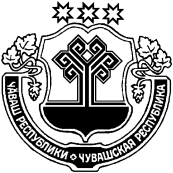 ЧУВАШСКАЯ РЕСПУБЛИКАЦИВИЛЬСКИЙ РАЙОН  ЙĔКĔРВАР ЯЛ ПОСЕЛЕНИЙĚН АДМИНИСТРАЦИЙĚЙЫШĂНУ2021ç. ака уйăхĕн  09-мĕшĕ  24 №Йĕкĕрвар ялěАДМИНИСТРАЦИЯ ИГОРВАРСКОГО СЕЛЬСКОГО ПОСЕЛЕНИЯПОСТАНОВЛЕНИЕ09 апреля  2021г.    №24село Игорвары№№ппНаименование мероприятийСрок исполненияОтветственные исполнители1Проведение работ по благоустройству и озеленению населенных пунктов:Проведение работ по благоустройству и озеленению населенных пунктов:Проведение работ по благоустройству и озеленению населенных пунктов:- благоустройство, санитарная очистка улиц населенных пунктов, придомовых территорий, прилегающих территорий предприятий, организацийапрель-майглава поселения, население*, руководители предприятий, организаций, расположенных на территории поселения*,- посадка саженцев деревьев и кустарниковапрель-майглава поселения, руководители предприятий, организаций, расположенных на территории поселения*,- подготовка цветников и клумбапрель-июньглава поселения, руководители предприятий, организаций, расположенных на территории поселения*2Проведение акций по очистке территорий:Проведение акций по очистке территорий:Проведение акций по очистке территорий:- памятных мест (обелиски, памятники павшим в ВОВ)апрель – майглава поселения, руководители образовательных учреждений*3Проведение разъяснительной работы среди населения по соблюдению правил благоустройства территорий, схем санитарной очистки территорий поселенийпостоянноглава поселения4Освещение в печатном периодическом издании и на официальном сайте сельского поселения о проведенных мероприятиях в течение месячника глава поселения